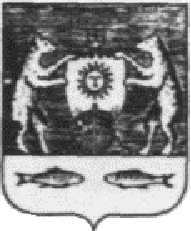 Российская ФедерацияНовгородская область Новгородский районАДМИНИСТРАЦИЯ БОРКОВСКОГО СЕЛЬСКОГО ПОСЕЛЕНИЯП О С Т А Н О В Л Е Н И Еот 17.12.2020  № 164д. БоркиОб    отмене     постановления от    08.12.2017    № 188      «Об утверждении муниципальной программы   «Формирование современной            городской среды         на        территории Борковского             сельского поселения на 2018-2022 годы»1. Отменить Постановление Администрации Борковского сельского поселения от 08.12.2017 №188  «Об утверждении муниципальной программы  «Формирование современной городской среды на территории Борковского сельского поселения на 2018-2022 годы».2. Опубликовать настоящее постановление в муниципальной газете «Борковский вестник» и разместить на официальном сайте Администрации Борковского сельского поселения в информационно-телекоммуникационной сети «Интернет» по адресу: www.borkiadm.ru.Глава АдминистрацииБорковского сельского поселения                                             С.А. Усова